4 октября на база отдыха «Кировское» озеро Шарташ прошла военно-спортивная эстафета «Зарница». Студенты нашего техникума  приняли участие в военизированном кроссе, который включал в себя основы физической, огневой, тактической и медицинской подготовки. Ребята разбирали и собирали на время автомат Калашникова, преодолевали крутые спуски и «заражённые зоны», переправлялись по бревну через овраги, метали «гранаты», оказывали «пострадавшему» первую медицинскую помощь и выполняли другие непростые, но интересные задания.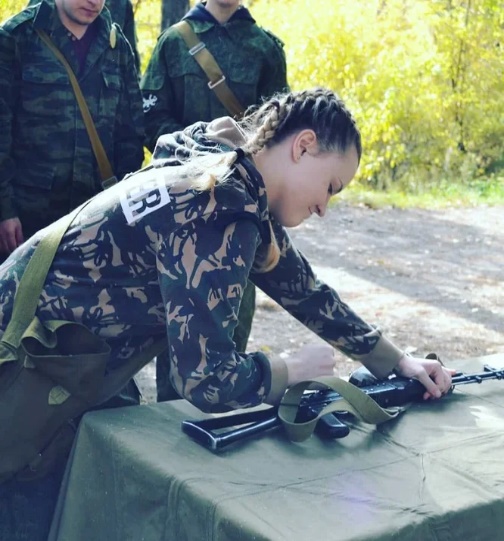 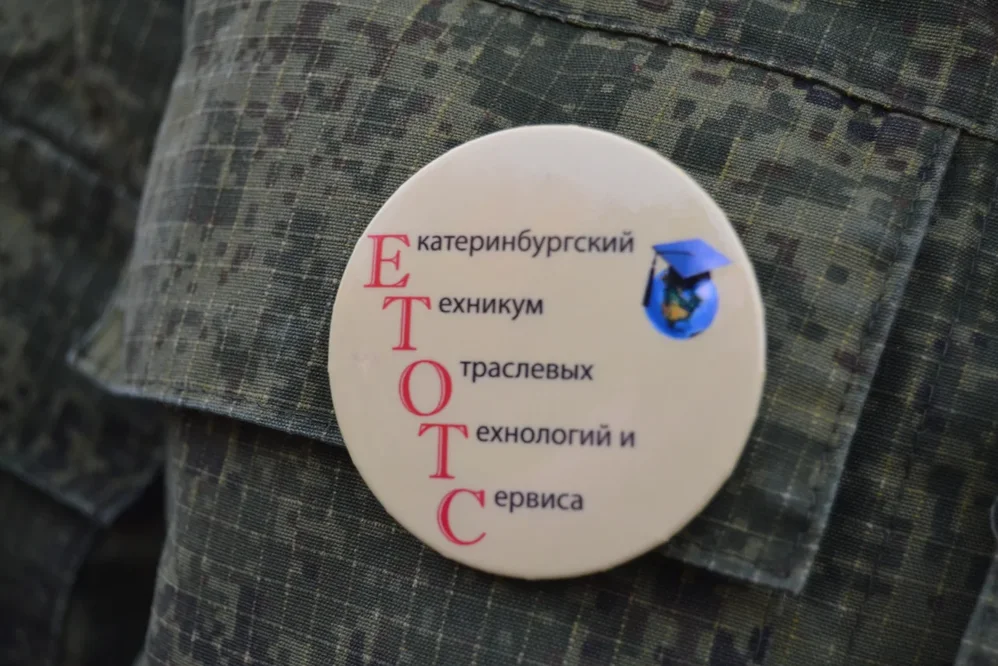 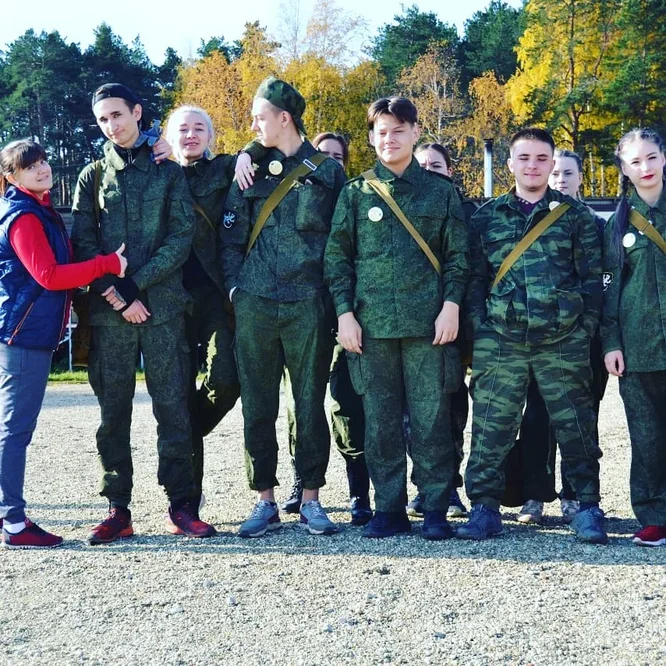 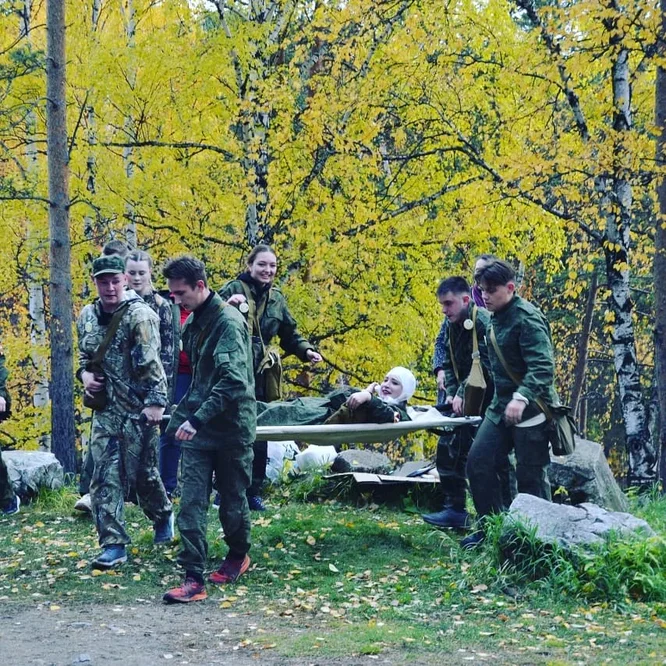 